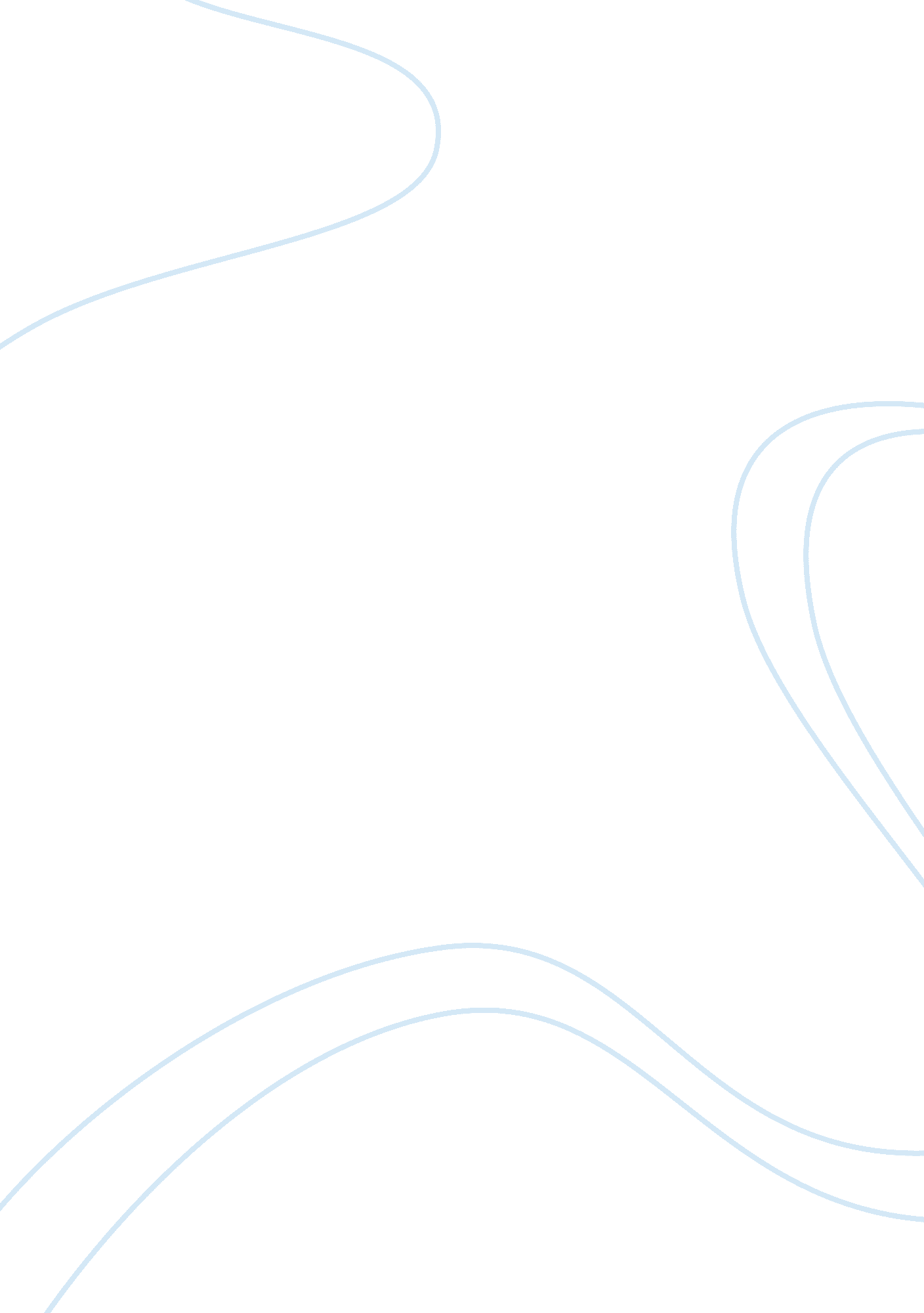 Reinforcement: final thoughtsPsychology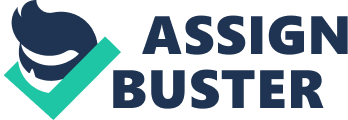 ESSAYPSYCHOLOGY By Electronic toll collection (E-toll) is constructed to minimize delay on the roads. This ismainly carried out through electronically collecting tolls. ETC checks whether the cars passing through them are enrolled in the program and alerts the law enforcers. In addition it debits the accounts of cars registered electronically. This is the most instances done without making the owners of the cars stop while driving. In other urban settings, electronic lanes take the form of automated gates with legal restrictions of the speed up to 5mph (8km/h). In addition, practical restriction up to 2 to 3 times are placed (Tarnoff, 2011). 
This is done with the practice and extreme concentration. In other setting, legal limits of up to 20mph are not uncommon. Tolls of the Inter county connector in Maryland are different. This is a new highway that connects I- 95 with 270370, which turns into 270. It is a great through way which allows the travelers who live up 270 north west MD as well as outside of DC to be checked faster. In most cases, the travelers must get 95, and have the ability to bypass the beltway(495), which tends to be very congested. The speed limit is 55mph and the toll for rush hour travel on the ICC from I-95 to 270, is $ 4. One will also require an EZ pass too (Tarnoff, 2011). 
This is because there are no toll booths along the ICC. Non rush hour rates for this same commute are $ 3. 70. The ICC is not seeing as much traffic as was predicted. The Inter county connector (ICC)/MD 200 is Maryland’s first all-electronic roads where tolls are collected at highway speed as motorists drive under rolling structures. The function of tolls may vary. For instance, they are built to assist in managing great volumes of traffic with a higher toll. Three traffic in most instances are charged during peak hours. A lower toll is often during off peak and overnight-Z is the most suitable to way to utilize ICC since there are no toll booths (Tarnoff, 2011). 
Another alternative to E-Z pass could be video tolling. This is not recommended for frequent travelers (Tarnoff, 2011). 
Reference 
Tarnoff, P. (2011). The road ahead; why are we driving 21st -century cars on 20th-century roads with 19th-century thinking? Strategic book publishing, New York. 